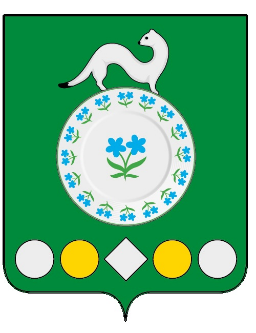 Российская ФедерацияИркутская областьУсольский муниципальный районМишелевское городское поселениеАДМИНИСТРАЦИЯПОСТАНОВЛЕНИЕОт  08.08.2023								№  237р.п. МишелевкаО возможности заключения концессионного соглашения Рассмотрев предложение общества с ограниченной ответственностью ТЕПЛОВАЯ КОМПАНИЯ «БЕЛАЯ» о заключении концессионного соглашения в отношении объектов водоснабжения, находящихся в собственности Мишелевского муниципального образования, в соответствии со статьей 37 Федерального закона от 21 июля 2005 года 115-ФЗ «О концессионных соглашениях», руководствуясь Федеральным законом от 6 октября 2003 года № 131-ФЗ «Об общих принципах организации местного самоуправления в Российской Федерации», статьями 23, 46 Устава Мишелевского муниципального образования, администрация Мишелевского муниципального образованияПОСТАНОВЛЯЕТ:1. Признать общество с ограниченной ответственностью ТЕПЛОВАЯ КОМПАНИЯ «БЕЛАЯ» соответствующим условиям, предусмотренным статьей 40 Федерального закона от 21 июля 2005 года № 115-ФЗ «О концессионных соглашениях».2. Считать возможным заключение концессионного соглашения в отношении объектов водоснабжения, принадлежащих на праве собственности Мишелевского муниципального образования, на иных условиях с обществом с ограниченной ответственностью ТЕПЛОВАЯ КОМПАНИЯ «БЕЛАЯ» условиях.3. Ведущему специалисту по муниципальным закупкам и тарифам ЖКХ Пастушкиной Е.А. в соответствии с Указом Губернатора Иркутской области от 28 июня 2017 года № 105-уг «Об организации работы по реализации полномочий Губернатора Иркутской области, возникающих в связи с подготовкой, заключением, исполнением, изменением концессионных соглашений, объектом которых являются объекты теплоснабжения, централизованные системы горячего водоснабжения, холодного водоснабжения и (или) водоотведения, отдельные объекты таких систем, концедентом по которым выступают муниципальные образования Иркутской области, третьей стороной - Иркутская область» направить в министерство жилищной политики и энергетики Иркутской области на рассмотрение и согласование предложенный обществом с ограниченной ответственностью ТЕПЛОВАЯ КОМПАНИЯ «БЕЛАЯ» проект концессионного соглашения в отношении объектов водоснабжения, принадлежащих на праве собственности Мишелевскому муниципальному образованию.4. Настоящее постановление опубликовать в газете «Новости» и разместить на официальном сайте администрации Мишелевского муниципального образования в информационно-коммуникационной сети «Интернет» (мишелёвка.рф).5. Настоящее постановление вступает в силу после дня его официального опубликования.6. Контроль за исполнением данного постановления оставляю за собой.И.О. главы Мишелевского Муниципального образования                                            А.М. Кривель